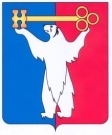 АДМИНИСТРАЦИЯ ГОРОДА НОРИЛЬСКАКРАСНОЯРСКОГО КРАЯПОСТАНОВЛЕНИЕ15.04.2021	г. Норильск	               № 146О признании утратившим силу постановления Администрации города Норильска от 15.09.2011 № 434 В целях приведения в соответствие с действующим законодательством, руководствуясь постановлением Администрации города Норильска от 20.12.2019            № 612 «О внесении изменений в Постановление Администрации города Норильска от 14.01.2010 № 02»,ПОСТАНОВЛЯЮ:1. Признать утратившим силу постановление Администрации города Норильска от 15.09.2011 № 434 «О наделении полномочием на организацию ярмарок, проводимых на территории муниципального образования город Норильск». 2. Опубликовать настоящее Постановление в газете «Заполярная правда» и разместить его на официальном сайте муниципального образования город Норильск.3. Настоящее Постановление вступает в силу с даты его подписания и распространяет действие на правоотношения, возникшие с 25.12.2019.И.о. Главы города Норильска                                                                        Н.А. Тимофеев